Welcome to SOPA Performance Team!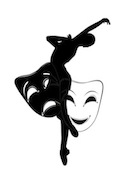 We are looking forward to another amazing year in Dance and we are so glad that you have chosen to be a part of it. We are celebrating 28 years of fun and excitement on the stage! In the following pages you will find an outline of our Rules, Parent/Dancer Code of Conduct and Policies for the current season.SOPA Performance Team Mission StatementSOPA Performance Teams provide multiple opportunities within our community as well as regionally and strive to be our best self through dance & performance. With team building and hard work, life skills and friendships that last a lifetime are made. Although it is a commitment, it is so much fun for everyone involved and much of the fees can be fundraised each year. We are not a competitive group of dancers, but simply a team that loves to perform! Ages 5-18 are welcome to audition and each child is placed on a team. All levels of dancers are welcome. Our audition date is Wednesday, May 24th, 6:30pm-7:30pm. If you are auditioning for a solo please have something prepared to show us. Please feel free to ask Shannon, a staff member, or even a parent for more information. Performance teams important Information!Performance Requirements: Competition Group Dancers are required to participate in 2 Competitions/Conventions per year, the Grinch, the SOPA recital and the Competition Group show and LUX. If they cannot participate in one of the above, parents and students must discuss the reason directly with Shannon. We also expect them to perform in a minimum of 2 additional performances such as the Harvest Festival, Christmas parade and rest home shows. Performance at Disneyland is not required but is highly recommended!Required classes & Make up Policy:  Required classes are probably the most important part of being a team dancer. These classes are designed to help your dancer enhance their technique, build strength and improve performance skills. Required classes must be attended each month with no more than 1 absence per required class. Please note, this is a very lenient absence policy requiring attendance at 75%.  If more than one absence per required class within 1 month occurs, students will be required to make up required classes. Ballet classes can only be made up on flat in any pointe class or any other lower level ballet class. Ballet classes cannot be made up in any other class other than ballet or pointe. All other classes can be made up in the class of their choice. Students have 8 weeks to make up classes. Teacher assisting and or student teaching hours are extra and cannot be used as make up classes. If students are temporarily injured and cannot dance, they are required to come and watch any classes that are in an active choreography period. Depending on the circumstances, teachers will work with students and parents regarding possible necessary make-ups. When students miss classes that are in an active choreography period for any performance be it The Christmas Show, Competition or Recital etc., it is expected that they will take the time to work with a fellow classmate outside of regular class time to keep up with choreography. Private lessons in order to catch up or make up are an option but shouldn’t be substituted on a regular basis but be the exception for when dancers have more than usual conflicts in a given month. Privates are generally for extra work and one on one time with a teacher so that students can focus on their individual growth. If classes are not made up they will be unable to perform in the next upcoming event including competition. A parent must excuse all absences. Competition Extra dances:Any students participating in competition extra dances must be enrolled in a corresponding class, i.e. tap or hip-hop extra /dances, students must be enrolled in tap or hip-hop class etc. Any students participating in a pointe extra dance must take two ballet & 2 pointe classes.Dancers can be in a maximum of 9 dances if they are in a performance group and Syncopators and a maximum of 8 dances if not in Syncopators.SUMMER CLASSES: JUNE-JULY: all dancers in a performance group are required to take the LUX Summer Workshop. If your dancer is out of town on those dates, please see Shannon for an alternative. Also required is participation in the other summer workshops. Drama counts as 1 session. Ages 4.5-8 2 summer sessions 	Ages 9-12 4 summer sessions	Ages 13+ 6 summer sessionsAfter you have read your entire packet, please complete the following:Audition formParent formCommitment and required classesPayment Options/Credit Card Authorization FormWe are so excited that you have joined our SOPA family! Get ready for a journey of a lifetime! Thank you for choosing The Studio of Performing Arts.Another Option: Students that are not in a Company that choose to do Syncopators or Hip Hop Squad only, may also do 1 Solo/Duet/Trio as along as the form of dance is in line with the classes they register for i.e. tap solo for Syncopator members and or Hip Hop solo for Squad members. These dancers may also participate in up to 1 extra dance with the same requirement mentioned above in that the extra dance must be a format of class that the student is enrolled in. Dances & Fees: each group will learn one-two dances to compete with as a group.  Each year we do many extra dances that are often mixed with members from each group. These extra dances will also require additional rehearsal time and will most likely include some weekends.  When deciding how many pieces you dancer can be in, please take into consideration the following fees:  (not all due at one time!!)Choreography and Rehearsal fees: (each team group number is free)Choreography fees for these dances are due at the first rehearsal for each dance. Each dancers cast is required to be at choreography rehearsal. Line: 9-12 dancers -$55.00 per dancerGroup: 4-8 dancers- $65.00 per dancerDuo/Trio: 2-3 dancers- $75.00 per dancerSolo: $100.00- (student choreographed solos $75)In order to continue with our amazing choreographers, it is only fair that they are paid for their time and expertise. All extra pieces will be required to pay for the following rehearsal schedule after choreography is completed.  Rehearsal fees are do at first cleaning rehearsals which will be set at a later time. There will be a $5.00 fee per dancer per any extra rehearsal after the 6 or 4 cleaning rehearsals.Lines: Six-1 hr. rehearsals $25.00 per dancer Group: six-1hr rehearsals $35.00 per dancerDuo/Trio: four-1hr. rehearsals $40.00 per dancerSolo: Four ½ hr. rehearsals $50.00Convention fees: $100-$275/per convention (depending on age & convention)Competition fees: $30-$100/per dance/per competition (depending on group size)Costume fees: approx. $45-$100/per danceFundraising: As you can see the fees can add up quickly. Fundraising is a very important part of this group. You can participate in as many or as few as you choose.  We do have fundraising committees that will keep you informed of any upcoming fundraiser.Administration Fees: Each performer will be required to pay an administration fee to fund our non-profit status. This can either be paid up or through a percentage of fundraising profit. It’s your choice. The Fee is $25.00 Parent meetings & Information: There are only 2-3 required meeting each year however, fundraising meetings are conducted every month. The day of the month will be decided once the groups are chosen. It is important to check your emails as often as possible as much of the information throughout the season is passed via email, face book, + posted on the black boards. Being a part of these groups is a great opportunity for you child and will enhance their lives forever! Although the commitment is big, the paybacks are always more than expected. We strive to make this a positive and exciting experience for everyone and look forward to getting to know you and your family! If you have any questions or concerns you can make an appointment to speak to Shannon.Sincerely Yours,Shannon Lowrie and the SOPA Teacher TeamDancers Name: ___________________________________________________________________Address: _________________________________ City: _____________________ Zip: ___________Age: ___________________________________Date of Birth: _______________________________Student Email: ___________________________ Student Phone: _____________________________Parent Email: ____________________________ Parent Phone: ______________________________How many years have you been in each of the following classes:Ballet:________________ Jazz:________________ Tap:_________________ Other: _______________________________________________________________________Please list all other extra curricular activities:__________________________________________________________________________________Please list any specific extra pieces you’d like to perform in: (include solo)Exp: Style: tap	Group Size: Duet  	  Dancers: Susie and Me	Choreographer request: any.                 Style:_______ Group Size:_______ Dancers:______________	Choreographer request:______________Style:_______ Group Size:_______ Dancers:______________	Choreographer request:______________Style:_______ Group Size:_______ Dancers:______________	Choreographer request:______________Style:_______ Group Size:_______ Dancers:______________	Choreographer request:______________Please know that these are only requests and not all extra pieces will be chosen. Also, you may be asked to be in an extra piece that wasn’t requested. All extra pieces must be approved by your parent on the Parent From. Please read and sign.By reading and signing this form, I understand that I am committing to which ever group I have been placed in until the end of the season (May-July.) I will make my best effort to maintain my attendance in all required classes and do my best to be a positive team member.Signature:   _____________________________________________________________________________ PARENT FORM:Please read the attached pages before filling out this formMy child is allowed to audition for: dances & fees pg.6Please check only 1In as many dances as she/he is eligible for: ____.           Only: ____ extra than group requirement.  Group requirement only: ___Administration Fee’s 2022-2023: $25.00 per dancerDancer’s name: _________________________________________________________________________I would like to pay my administration fee (Please initial and attach check or cash)With cash:________________ with check#__________ or with car on file: ___________________Please read and sign. By reading and signing this form, I understand that I am allowing my child to commit to a competition group for the entire season (June-July.) I will make my best effort to help maintain her/his attendance in all required classes (required classes pg. 4) and my attendance to as many parent meetings as possible. I will encourage my child to participate in as many outside events (Outside events pg.5) as possible and most of all, to have a positive attitude. Signature: ______________________________________________________________________________Conflicts from June-August(Do not include already enrolled in dance classes)TIMES AND DAYS AVAILABLE:        				TIMES AND DAYS NOT AVAILABLE: _________________________________________________________________________________________________________________________________________________________________________________________________________________________________________________________________________________________________________________________________________________________________________________________________________________________________________________________________________________________________________________________________________________________________________________________________________________________________